February 2018Dear candidate,Thank you for showing an interest in our school. I hope that this gives you a bit more of a flavour of what our school is like and what you can expect.Colham Manor is an excellent place to begin your teaching career. We provide a bespoke CPD for our staff in conjunction with a range of partners and also provide specific ‘in school’ support. We have some outstanding practitioners who are willing to share and take time to develop others. We expect staff to be committed to this because it helps our teachers to develop into the best they can be. Our CPD programmes are highly regarded by other agencies.We are a three form entry primary school in the London Borough of Hillingdon. Our classrooms are bright and vibrant and we have extensive grounds and playing fields. Our staff are passionate about ensuring that our pupils get the best opportunities possible to enable them to reach their potential. People enjoy their work, enjoy a challenge and work well together as a team.The curriculum we teach is skills based and engaging to ensure that pupils get the best they can form their lessons. There are lots of opportunities for writing, as this is what many of our pupils find more difficult. Because of this, our pupils enjoy a wide range of activities that are skilfully taught.We are proud of our pupils. Their attitudes to learning are excellent and their behaviour is ‘outstanding’. They are polite and well mannered. Expect to have doors held open for you and to be engaged in conversation, our pupils like to talk about their work! They treat each other with respect, are far from perfect, but learn from their mistakes!We are delighted with what our pupils have achieved. By the end of KS2 our pupils generally do well, although currently, reading is a strong development focus for us across the school. At our most recent inspection (December 2015) OFSTED rated the school as ‘GOOD’ overall, with ‘OUTSTANDING’ personal development, behaviour and welfare. Spend a few minutes reading the report: http://reports.ofsted.gov.uk/inspection-reports/find-inspection-report/provider/ELS/102373We also belong to the Challenge Partners group who carry out a school review each year. They also rate the school as good with many areas of outstanding practice.I hope that gives you a flavour of what we are all about. Our work can be challenging, it is certainly not dull and is often incredibly rewarding. If you share a passion for learning and want to join a school that really does make a difference, drop us an e-mail or give us a call. We’d be pleased to welcome you!Yours truly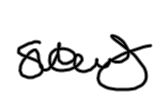 Simon Hawley  	